INFORMACE O AKCI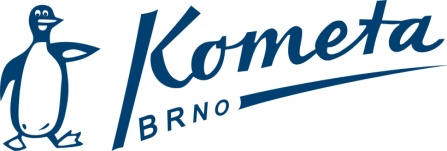 Název a místo:Finále MČR družstev 2019 – Brno (50m)Termín:16. - 17. 3. 2019Sraz:Sobota 16. 3. 2019 12:40 vestibul Bazén za Lužánkami Konec:Zakončení proběhne od 14:30  v salónku hotelu Boby (viz. Strava) NákladyKometa hradí startovné, týmový oběd v neděliStrava:Individuální – v neděli Vás zvou vedoucí družstev od 14:30 na týmový oběd v salónku Hotelu Boby (zajištěno jednotné menu), po závodech také sladká tečka pro všechny plavce KometyRozpis závodů a přijatí:Liga MČR družstev https://is.czechswimming.cz/souteze/5302Liga MČR družstev https://is.czechswimming.cz/souteze/5745Rozplavání v sobotu 13:00, závody 14:00Rozplavání v neděli 8:00, závody 9:00Termín odhlášek:Okamžitě vedoucím jednotlivých družstevVedoucí akce:Liga - KomBr muži A (Vlček - vlk.j@post.cz)Liga - KomBr ženy A (Havrlant – roman.havrlant@gmail.com)Liga - KomBr muži B (Verner – ferda80@centrum.cz)Kontakt:Viz. vedoucí akceRůzné:Nominace do disciplín mají na starost vedoucí družstev – informujte se osobně nebo sledujte informace na Nástěnce klubového webu. Povinně – jednotné oddílové oblečení KOMETA BRNOZ důvodů malé kapacity skříněk v šatnách budou naše družstva mít šatnu v prostoru tělocvičny (vchod na tribuně vzadu u věže)Poznámka:Pozdě odhlášení zaplatí veškeré náklady v rámci této akce.